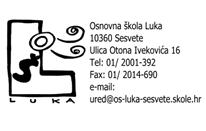 KLASA:003-07/22-01/01Urbroj:251-459-22-01					P O Z I V 			ZA _________________________kojim se pozivate na 38. sjednicu  Vijeća roditelja Osnovne škole Luka koja će se održati   7. srpnja  2022. ( četvrtak ) u 17,30 sati  u predvorju OŠ Luka.  	DNEVNI RED:1. Uspjeh učenika na kraju školske godine2. Ostvarenje Godišnjeg plana i programa rada i Školskog kurikuluma za školsku godinu 2021/2022.3. Izvješće o provedenim preventivnim programima 4. Pitanja i prijedloziMolim Vas potvrdu primitka e-mail POZIVA kao i potvrdu Vašeg dolaska ili nedolaska na sjednicu do  6 srpnja  2022. ( srijeda) na e-mail:  ured@os-luka-sesvete.skole.hr .Sesvete, 4. srpnja 2022.						   Predsjednik Vijeća roditelja:					                 Nikola Skenderović, v. r.